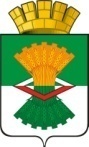 АДМИНИСТРАЦИЯМАХНЁВСКОГО МУНИЦИПАЛЬНОГО ОБРАЗОВАНИЯПОСТАНОВЛЕНИЕ01 ноября 2018  года № 902п.г.т. МахнёвоОб утверждении  предварительных итогов социально-экономического развития Махнёвского муниципального образования за 9 месяцев 2018 года и ожидаемых итогов социально-экономического развития Махнёвского муниципального образования за 2018 годВ соответствии со ст.184.2 Бюджетного кодекса РФ, решением Думы Махнёвского муниципального образования от 21.11.2013 года №393                       «О внесении изменений в решение Думы Махнёвского муниципального образования от 05.12.2011 года №121 «Об утверждении Положения о бюджетном процессе  в Махнёвском муниципальном образовании», в целях формирования бюджета Махнёвского муниципального образования                  на 2019 год и плановый период 2020 - 2021 годы, руководствуясь статьёй 26 Главы 4 Устава Махнёвского муниципального образования,ПОСТАНОВЛЯЮ:1. Утвердить предварительные итоги социально-экономического развития Махнёвского муниципального образования за 9 месяцев 2018 года и ожидаемые итоги социально-экономического развития Махнёвского муниципального образования за 2018 год (прилагается).2. Направить настоящее постановление в Думу Махнёвского муниципального образования для рассмотрения вопроса о бюджете Махнёвского муниципального образования на 2019 год и плановый период 2020 - 2021 годы.3.Опубликовать настоящее постановление в газете «Алапаевская искра» и разместить на официальном сайте Махнёвского муниципального образования в сети «Интернет».           4.  Контроль за исполнением  настоящего постановления оставляю за собой.Глава Махнёвского муниципального образования                                                           А.В. Лызлов	ПриложениеПредварительные итоги социально-экономического развития Махнёвского муниципального образования за 9 месяцев 2018 года и ожидаемые итоги социально-экономического развития Махнёвского муниципального образования за 2018 годРаздел 1.Предварительные итоги социально-экономического развития Махнёвского муниципального образования за 9 месяцев 2018 года В Махнёвском муниципальном образовании по состоянию                                на 01 января 2018 года численность экономически активного населения составляет 4400 человек, из них занято в экономике 1332 человека.                            В промышленности занято 37 человек, в сельском хозяйстве-17 человек, в сфере ЖКХ (производство и распределение электроэнергии, газа и воды) занято -86 человек, в  торговле-240 человек, в образовании-236 человек,                    в здравоохранении-70 человек, в культуре-33 человека,                                            гос. управление -51 человек, МКУ по обслуживанию органов местного самоуправления – 105 человек, в других сферах (спорт, связь, лес) – 97 человек и 360 человек работают за пределами муниципального образования. 	Численность постоянно  проживающего населения  Махнёвского муниципального образования  на 01.01.2018 года составляет  5830  человек, в том числе городского населения  - 3028 человек (51,9%), сельского населения – 2802 человека (48,1%). Население старше трудоспособного возраста превышает население моложе трудоспособного возраста. Население трудоспособного возраста 2682 человека, что составляет (46,0%), население моложе трудоспособного возраста составляет 1218 человек  (20,9%), население старше трудоспособного возраста 1930 человек, что составляет (33,1%).В состав территории Махнёвского муниципального образования входят 40 населённых пунктов: 1-городской населённый пункт,8- посёлков, 7сел,                   24 деревни. В 30 населённых пунктах численность  населения составляет менее 100 человек.Сельское хозяйство	На территории Махнёвского муниципального образования  развиты малые формы хозяйствования: КФХ Кутенёв С.В., ИП глава Кутенёв К.С.,               ИП глава КФХ Коркунов А.В.,ИП глава КФХ Бузань В.А. и  1354 личных подсобных хозяйств, среди которых можно выделить ЛПХ Кокшарова Н.М. Численность работников во всех сельскохозяйственных предприятиях  составляет 17  человек. Площадь с/х угодий крестьянско-фермерских хозяйств за 9 месяцев 2018 года составила -  1391 га (9 месяцев 2017 года – 1658,7 га). Крестьянско-фермерские хозяйства произвели за 9 месяцев 2018 года  сельскохозяйственной продукции  на сумму 30,3 млн. рублей                                     (2017 год-26,2 млн. рублей). За 9 месяцев 2018 года КФХ произведено:- молока 958,6 тонн (за аналогичный период 2017 год -652,4 тонн),                что составило 146,9%. -мяса  15,7 тонны (за аналогичный период 2017 года – 10,5 тонн),                    что составило 149,5%. - производство зерновых культур 1397,2 тонн (за аналогичный период 2016 года -1531,2 тонн), что составило 91,2%. - производство кормовых культур 1334,5 тонн (за аналогичный период 2016 года -1520 тонн), что составило 87,8%. ПромышленностьВ   2018 году главным направлением для Администрации Махнёвского муниципального образования являлось принятие исчерпывающих мер, направленных на обеспечение социально-экономической стабильности Махнёвского МО, поддержание законности и правопорядка, удовлетворение социальных  потребностей жителей нашего муниципалитета.В структуре экономики Махнёвского муниципального образования одно промышленное предприятие – это «Махнёвский гидромеханизированный песчано-гравийный карьер» - филиал ЗАО «Нерудсервис», с  численностью занятых в нем работников  37 человек (2017 год-36 человек). Объём реализации отгруженных товаров собственного производства  за 9 месяцев 2018 года увеличился по сравнению с аналогичным периодом                    2017 года  и составил 1,926 млн. рублей (9 месяцев 2017 года-1,6 млн.рублей).           Заработная плата  одного работника составляет 11746,0 рублей                   (2017 год-11258,0 рублей). Результат работы предприятия за 9 месяцев                 2018 года сложился следующим образом: убытки составили 6,531 млн. рублей (9 месяцев 2017 года -9,2 млн.рублей). Малый и средний бизнесВ Махнёвском муниципальном образовании 64 субъекта малого и среднего предпринимательства. Доля населённых пунктов, где нет субъектов малого и среднего бизнеса, составляет 2,5 % (с.Болотовское). Доля малого бизнеса в экономике муниципального образования по численности работающих составляет 18% (численность занятых в малом предпринимательстве  240 человек). Работа  проводится по следующим  направлениям:- создание и поддержание условий для равной, добросовестной конкуренции;- ликвидация несанкционированной торговли, путём разработки схемы размещения нестационарных торговых объектов на территории Махнёвского муниципального образования 	В 2018 году проведена  следующая работа по поддержке местных товаропроизводителей: проводятся  сельскохозяйственные ярмарки                       (2-3 ярмарки в год). В целях повышения значимости и престижа профессий занятых в малом и среднем предпринимательстве, формирования и совершенствования социально привлекательного имиджа работников потребительского рынка Махнёвского муниципального образования проведён «День работников торговли».Отделом экономики и потребительского рынка Администрации Махнёвского муниципального образования ведётся реестр субъектов потребительского рынка. Отделом ЖКХ, архитектуры, благоустройства  и охраны окружающей среды выдаются разрешения на ввод объектов в эксплуатацию. Доля муниципального имущества свободного от прав третьих лиц, включённого в перечни муниципального имущества в целях предоставления его во владение и (или) пользование на долгосрочной основе субъектами малого и среднего предпринимательства составляет 8,2% (объектов имущества, свободных от прав третьих лиц, единиц - 49, включённых в перечни- 4 объекта, 2 предоставлено субъектам малого и среднего предпринимательства).ТорговляВажной задачей является обеспечение населения качественными и экологически безопасными продуктами питания. В целом итоги развития потребительского рынка муниципального образования свидетельствуют о наличии предпосылок для его дальнейшего роста на среднесрочную перспективу.Показатели, характеризующие состояние розничной торговли и общественного питания на территории Махнёвского муниципального образованияПоказатель среднедушевого розничного товарооборота имеет тенденцию к росту и в 2017 году достиг значения 64,0 тыс.руб.Одной из основных причин невысокого объема среднедушевого оборота розничной торговли является низкий уровень денежных доходов на душу населения. Показатель обеспеченности населения площадью торговых объектов продолжает расти и на 1 января 2018 года составил  621,5 кв.м на                                1 тыс.жителей. Но в то же время при достаточно высоких темпах развития сети предприятий потребительского рынка население муниципального образования неравномерно обеспечивается услугами торговли. Большинство сельских населенных пунктов характеризуется острым дефицитом и даже полным отсутствием торговых площадей. В тех населенных пунктах, где нет стационарных торговых объектов, остро встает вопрос доставки товаров первой необходимости. В Махнёвском муниципальном образовании в 29 населенных пунктах отсутствуют торговые объекты. Товары первой необходимости в эти населенные пункты до 09.04.2018 года доставляла ИП Никандрова С.К., ИП Черемисин А.И., ИП Шмакова Л.В.                Для розничных компаний нецелесообразно открывать магазины в сельских населенных пунктах с невысоким платежеспособным спросом и с недостаточно развитой инфраструктурой. Особое беспокойство у торговых организаций вызывает плохое состояние дорог, или отсутствие их между отдельными территориями, что не позволяет в срок и в достаточном количестве осуществлять поставки товаров и приводит к росту цен на отдельные группы товаров.В системе потребительской кооперации в сельских населённых пунктах  Махнёвского муниципального образования работают 4 магазина общей площадью 472,0 кв.м,  1 предприятие общественного питания на 55 мест. Махнёвское районное   потребительское общество, занимается розничной торговлей, общественным питанием, оказанием платных услуг (парикмахерская).Среди основных проблем развития торговли в Махнёвском муниципальном образовании можно выделить:                                                  -нехватку складских помещений (часто продукция хранится в малоприспособленных или неприспособленных помещениях, в которых невозможно обеспечить оптимальные условия хранения, в результате чего значительно увеличиваются товарные потери);-отсутствие предложения логистических услуг;-недостаточное развитие дорожной инфраструктуры;-ограниченные возможности по подключению к сетям коммунального хозяйства;-низкий уровень платежеспособности;-отсутствие развитой инфраструктуры в сельской местности;-недостаточную обеспеченность квалифицированными кадрами.Основными задачами по поддержке и развитию торговли в муниципальном образовании являются:-стимулирование развития торговли в сельских населенных пунктах (снижен коэффициент К2);-совершенствование кадрового обеспечения района (совершенствование подготовки и повышения квалификации кадров, создание новых рабочих мест);-насыщение потребительского рынка конкурентоспособной продукцией местных товаропроизводителей;-обеспечение населения качественными и экологически безопасными продуктами питания;-увеличение доли налоговых поступлений в бюджеты всех уровней;-стимулирование субъектов торговли к участию в конференциях, семинарах, конкурсах, выставках с целью развития и повышения их статуса;-совершенствование механизма защиты прав потребителей (разработана и утверждена программа «Защиты прав потребителей);-повышение технического уровня предприятий торговли, строительство новых, реконструкция и модернизация действующих объектов в соответствии с требованиями нормативных документов;-развитие информационной инфраструктуры.Дорожная деятельностьРост экономической активности и уровень комфортного проживания населения в Махнёвском муниципальном образовании зависят от состояния дорожно-транспортной системы. Дороги, проходящие по территории Махнёвского муниципального образования, требуют особого внимания со стороны Администрации муниципального образования в части, технического состояния, благоустройства и обеспечения безопасности дорожного движения. В рамках реализации программы «Развитие транспорта, дорожного хозяйства на территории Махнёвского муниципального образования                          на 2014-2020 годы» в 2018 году  запланировано  14946,6 тыс. рублей средств местного бюджета, из них за 9 месяцев 2018 года освоено 9241,6 тыс. рублей или 61,8% на следующие мероприятия:- на предоставление субсидий на организацию транспортного обслуживания населения по узкоколейной железной дороге освоено                      4806,0 тыс.рублей средств  местного бюджета или 75,0%                                       (план -6405,0 тыс. рублей);- на  содержание дорог общего пользования местного значения освоено-4235,9  тыс.рублей средств  местного бюджета или 66,3%                                        (план -6391,9 тыс. рублей);-на выполнение работ по обустройству и содержанию грунтовых дорог и дорог без покрытия Махнёвского муниципального образования в зимний период года освоено-199,7  тыс.рублей средств  местного бюджета или 33,3% (план -600,0 тыс. рублей);-капитальный ремонт дорог общего пользования местного значения (обустройство пешеходных переходов вблизи образовательных учреждений) освоено-0,0  тыс.рублей средств  местного бюджета или 0%                                      (план -1549,7 тыс. рублей);ГазификацияСилами ПГЭК «Огонёк» разработана проектно-сметная документация на строительство газопровода в с.Мугай (7 км). Администрацией Махнёвского муниципального образования подана заявка в Министерство АПК и продовольствия Свердловской области на участие в областной программе - софинансирование мероприятий по строительству газопровода в с.Мугай                 (7 км).Жилищно-коммунальное хозяйствоВ Махнёвском муниципальном образовании оказанием услуг по водо-тепло-снабжению, водоотведению, очистке сточных вод в 2017 году занимались два предприятия жилищно-коммунального хозяйства:                        МУП «Теплосистемы» и МУП «ЖКХ», с  численностью работников                       86 человек. Объём реализации отгруженных товаров собственного производства  за  9 месяцев 2018 года увеличился  по сравнению с прошлым годом  и составил 30,5 млн. рублей (аналогичный период 2017 года-                      31,6 млн.рублей) или 96,5%. Среднемесячная заработная плата                            МУП «Теплосистемы» составляет 24761 рубль, МУП «ЖКХ» 13674,33 рубля. Результат работы предприятий за 9 месяцев 2018 года сложился следующим образом: МУП «Теплосистемы» убытки составили 4,4 млн. рублей (аналогичный период 2017 года – 7,3 млн.рублей). МУП «ЖКХ» убытки составили 1,2 млн. рублей (аналогичный период 2016 года – 0,9 млн.рублей). Ситуация в ЖКХ очень сложная. Основные фонды отрасли из-за отсутствия финансирования капитального ремонта изношены на 80-90%. Предприятие «МУП «Теплосистемы» имеют большие долги за потреблённые энергоресурсы. Выход из тупика отрасли ЖКХ в её реформировании.На реализацию программы «Развитие ЖКХ и благоустройства Махнёвского муниципального образования на 2014-2020 годы » в 2018 году  запланировано  16397,8 тыс. рублей средств местного бюджета, из них за                   9 месяцев 2018 года освоено 8238,7 тыс. рублей или 48,7% на следующие мероприятия:-реконструкция и модернизация объектов коммунальной инфраструктуры-1306,0 тыс.руб.;-создание технической возможности для сетевого газоснабжения (аварийное обслуживание газопровода за 2017 год) – 164,5 тыс.руб.;-актуализация схем теплоснабжения, водоснабжения и водоотведения -111,0 тыс. руб.-энергообеспечение п.Калач-738,1 тыс. руб.-субсидии организациям на возмещение недополученных доходов-1500,0 тыс. руб.-уличное освещение-2721,9 тыс. руб.-содержание мест захоронения-504,1 тыс.руб.-благоустройство территорий-920,6 тыс. руб.          - капитальный ремонт муниципального имущества, в том числе взносы региональному оператору-272,6 тыс. руб. Дошкольное образование        В 2018 году сохранялась социальная направленность бюджета.Для воспитания детей дошкольного возраста, охраны и укрепления их физического и психического здоровья, развития индивидуальных способностей в муниципальном образовании действует  1 дошкольная образовательная организация МКДОУ «Махнёвский детский сад» с шестью филиалами (расположенными в с.Измоденово, п.Хабарчиха, с.Кишкинское,  п.Муратково, с.Мугай, п.Санкино), где работает 94 человека.  ОбразованиеНа территории Махнёвского муниципального образования расположены три базовые школы: МКОУ «Махнёвская СОШ», МКОУ «Мугайская ООШ», МКОУ «Санкинская СОШ» и два филиала, расположенных в населённых пунктах: с.Измоденово, с.Кишкинское. Проведена оздоровительная компания детей в каникулярное время. Дети Махнёвского муниципального образования отдохнули в санаторно-курортных оздоровительных лагерях круглогодичного действия-27 человек, 65 человек отдохнуло в загородных оздоровительных лагерях. Трое детей отдохнуло на черном море в г.Анапа (ООО ДСОК «Жемчужина России», поезд «Здоровье»), дети поработали в трудовых лагерях организованных при МКОУ «Махнёвская СОШ», МКОУ «Мугайская ООШ» филиал «Измоденовская ООШ», отдохнули в лагерях дневного пребывания организованных при муниципальных образовательных организациях. Культура На территории Махнёвского муниципального образования деятельность в сфере культуры и туризма осуществляют:  муниципальное казенное учреждение «Махнёвский  культурно-досуговый центр», в состав которого входят 5 Домов культуры (Махнёвский, Измоденовский, Мугайский, Санкинский, Муратковский), 6 сельских клубов (Кишкинский, Фоминский, Таёжный, Хабарчихинский, Больше-Ерзовский, Кокшаровский), а также 9 библиотек.муниципальное казенное учреждение «Мугайский музейно-туристский комплекс».Среднесписочная численность работающих в сфере культуры и туризма  составляет 33 человека из них специалистов: зам. руководителя и руководителей структурных подразделений- 12 человек, специалистов в ДК -14 человек, библиотеки – 3 человека. 	Культурно-досуговая деятельность Стабильно работают 80 клубных формирований, в том числе 38 детских. Всего участников клубных учреждений -602 человека. В 2018 году запланированный объём расходов бюджета муниципального образования на организацию деятельности учреждений культуры и культурно-досуговой сферы  составил  26625,7 тыс. руб., что на 109,6 % больше уровня 2017 года (2017 год-24281,1 тыс. рублей). За 9 месяцев 2018 года освоено 19163,4 рублей или 72,0%.Библиотечная деятельностьРабота библиотек  в отдалённых малонаселённых пунктах Махнёвского муниципального образования совмещена с клубной деятельностью. Книжный фонд на 01.01.2018 года составляет 79144 экземпляра, в том числе 6402 экз. книг и 2742 экз. журналов (2017 год- 82597 экземпляров). На пополнение книжных фондов  в 2018 году выделено 180,0 тыс.рублей средств местного бюджета. На выделенные средства приобретено 578 экз. книг и 1660 экз. периодических изданий. Объём расходов бюджета муниципального образования на организацию библиотечного обслуживания населения, формирование и хранение библиотечных фондов муниципальных библиотек  в 2018 году составил  3870,7 тыс.рублей, что на 15% больше уровня 2017 года (2017 год-3365,3 тыс. рублей). За 9 месяцев 2018 года освоено 3012,4 рублей или 77,8%.Музейная деятельностьВ настоящее время в МКУ «Мугайский музейно-туристский комплекс» действуют 14 постоянных выставок. В связи с изменениями экспозиций музея идёт разработка новых экскурсионных маршрутов. Введены новые формы работы – это передвижные и обменные выставки.	Разработан и действует сайт  в сети «Интернет», где представлена деятельность музея.В соответствии с предписанием от 2008 года идёт перепись инвентарных книг, которая началась в 2013 году.   В связи с этим создаются новые инвентарные карточки фондов музея. Данная работа затратная по времени и продолжается в течение 2018 года. Фонд музея в 2018 году увеличился на 120 единиц  и составил 4666 единиц. В этом году большее внимание было уделено научному изучению ранее поставленных на учёт экспонатов. Начата работа по созданию картотеки музейных предметов. В 2018 году была продолжена  работа по приведению учетной документации музейных фондов в соответствие с требованиями. Научно-исследовательская деятельность музеяПеречень исследовательских тем, по которым проводилась работа: «Пророко-Ильинский храм села Мугай», «Попечительство в Мугайском высшем городском училище», «Махнёвский край в истории Верхотурского уезда».  Велась активная  работа с архивами Свердловской области, благодаря чему музейные фонды пополнились большим количеством информации о жизни Махнёвского края. Также в архивах были сделаны  копии документов, имеющих отношение к событиям  первой половины XX века (1920 - 1940) в Махнёвском МО.Сотрудниками музея начат сбор материалов для книги об истории населенных пунктов Махнёвского края (по материалам «Словаря Верхотурского уезда» И.Я. Кривощекова).Общий объём расходов бюджета муниципального образования на организацию деятельности муниципальных музеев, приобретение и хранение музейных предметов и музейных коллекций в 2018 году составил  2541,9 тыс. рублей, что на 8,1% выше уровня 2017 года (2017 год-2350,8 тыс. рублей).               За 9 месяцев 2018 года освоено 1940,8 рублей или 76,4%.Физическая культура и спортОсновной целью работы в области физической культуры и спорта является привлечение жителей муниципального образования к занятиям физкультурой и спортом и приобщение  к здоровому образу жизни.Ежегодно увеличивается доля населения систематически занимающегося физической культурой и спортом. Общий объём расходов бюджета муниципального образования на физическую культуру и спорт и патриотическое воспитание молодёжи в Махнёвском муниципальном образовании в 2018 году составил                           9278,6 тыс.рублей, что на 84 % выше уровня 2017 года                                           (2017 год-5042,0 тыс. рублей). За 9 месяцев 2018 года освоено 7718,3 рублей или 83,2%.Организация муниципального управления        Органы местного самоуправления Махнёвского муниципального образования осуществляют свою деятельность в соответствии с Конституцией Российской Федерации, Федеральным законом от 06.10.2003г. № 131 - ФЗ         "Об общих принципах организации местного самоуправления в Российской Федерации", Законами Свердловской области, Уставом Махнёвского муниципального образования, нормативными правовыми актами Махнёвского муниципального образования.За 9 месяцев 2018 года в бюджет Махнёвского муниципального образования поступили доходы  в сумме 219235,7 тыс. рублей или 74,3 % к годовым назначениям, утвержденным Думой Махнёвского муниципального образования (295131,4 тыс.руб.), что  на 14,8%  больше  годовых поступлений  в бюджет за аналогичный период 2017 года (2017 год-257050,1 тыс. рублей). В структуре доходов ведущее место занимают:налог на доходы физических лиц, который  за 9 месяцев 2018 года составил 18 985,1 тыс.рублей или  73,0 % к плану на год (26 000,0 тыс. рублей)доходы от платных услуг составили 1817,6 тыс. рублей или  52,3 % к плану на год (3472,3 тыс. рублей)налоги на имущество составили  660,3 тыс. рублей или 37,5% к плану на год (1760,0 тыс. рублей), в том числе:-исполнение по земельному  налогу  составило 307,6 тыс. рублей или                27,0 % к плановым годовым назначениям (1140,0 тыс. рублей).-исполнение по налогу на имущество физических лиц  составило                    352,7 тыс. рублей или 56,9 % к плановым годовым назначениям                              (620,0 тыс. рублей).налоги на совокупный доход составил 1253,7 тыс. рублей или 93,6 % к плану на год (1340,0 тыс. рублей).За 9 месяцев 2018 года в местный бюджет поступило за продажу земельных участков 70,8 тыс.рублей 47,2 % к плану на год (150,0 тыс. руб.).Получено доходов в виде арендной платы за земельные участки                  864,4 тыс. рублей или 108,7 % к плану на год (795,0 тыс. рублей).Доходы от сдачи в аренду объектов нежилого фонда - 685,5 тыс. рублей или 45,7 % к плану на год (1500,0 тыс. рублей).Доходы от сдачи в аренду движимого имущества – 2,2 тыс. рублей или 44,0 % к плану на год (5,0 тыс. рублей).Платежи за негативное воздействие на окружающую среду составили  47,3 тыс.рублей или 262,8 % к плану на год (18,0 тыс. рублей).Основной перспективой пополнения местного бюджета на предстоящий период является организация новых предприятий разных форм собственности, что повлечет за собой  увеличение рабочих мест. Это возможно с помощью привлечения инвесторов. Раздел 2.Ожидаемые итоги социально-экономического развития Махнёвского муниципального образования за 2018 годВо исполнение  Указов Президента РФ от 07.05.2015 года №597 «О мерах по реализации государственной социальной политике» по итогам 2018 года соотношение средней заработной платы работников муниципального образования к средней заработной плате по экономике Свердловской области должно составить соответственно:- средняя заработная плата педагогических работников дошкольного образования Махнёвского муниципального образования -31259,99 рублей (2017 год-28543,0 рублей);-средняя заработная плата педагогических работников образовательных учреждений -31918,73 рублей (2017 год-30105,0 рублей);-средняя заработная плата педагогических работников дополнительного образования -31259,99 рублей (2017 год-28600,0 рублей);-средняя заработная плата работников учреждений культуры Махнёвского муниципального образования – 33247,0 рублей (2017 год-30650,0 рублей);     До конца 2018 года планируются к выполнению следующие работы:      - будут освоены средства областного бюджета в сумме 139,0 тыс. рублей в рамках  муниципальной программы «Обеспечение эпизоотического и ветеринарно-санитарного благополучия на территории  Махнёвского муниципального образования до 2020 года»;      - будут освоены средства местного бюджета в сумме 956,0 тыс. рублей на обустройство пешеходных переходов и установка дорожных знаков на автодорогах вблизи общеобразовательных учреждений на территории Махнёвского МО;      - будут освоены средства местного бюджета в сумме 123,6 тыс. рублей на изготовление технических планов автомобильных дорог, расположенных  на территории Махнёвского МО;      - будут освоены средства местного бюджета в сумме 67,6 тыс. рублей на изготовление технических планов помещений, сооружений;      - будут освоены средства областного бюджета в сумме 199,0 тыс. рублей на проведение землеустройства земель сельскохозяйственного назначения.№п/пНаименование показателяЗначение показателя по годамЗначение показателя по годамЗначение показателя по годамЗначение показателя по годамЗначение показателя по годам№п/п201320142015201620171.Оборот розничной торговли (Млн.руб.)342,8362,3366,7374,0382,12.Индекс физического объема оборота розничной торговли (% к предыдущему году)111,2105,7101,2102,0102,13.Оборот розничной торговли на душу населения (тыс.руб.)52,655,658,061,264,04.Индекс физического объема оборота розничной торговли на душу населения (% к предыдущему году)117,4105,7104,3105,5104,55.Обеспеченность площадью торговых объектов, м.кв. на тыс.жителей458458520616,8621,56.Оборот общественного питания (Млн.руб.)9,910,410,410,410,87.Индекс физического объёма оборота общественного питания (% к предыдущему году)123,7105,0100,0100103,88.Оборот общественного питания на душу населения (тыс.руб.)1,51,51,61,71,89.Индекс физического объема оборота общественного питания на душу населения (% к предыдущему году)125,0114,5106,7106,25105,9